Муниципальное бюджетное общеобразовательное учреждение “Елионская средняя общеобразовательная школа”Стародубского муниципального округа Брянской области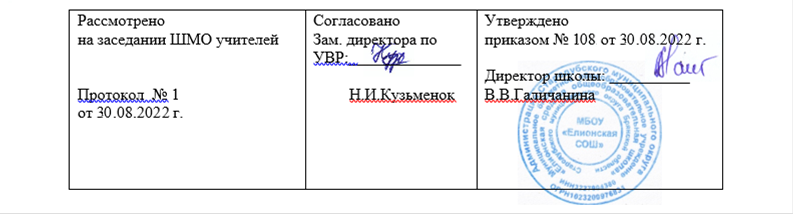 Рабочая программа учебного предмета«Технология»для 8 класса                                                                                                                                                                                                                        Составил и реализует:              учитель технологии   Е.Б..Галичанинс.Елионка    2022 годПланируемые результаты освоения учебного предмета «Технология» в 8 классеПредметные результаты обученияОбучающиеся должны знать:основные технологические понятия;структуру технологического цикла получения животноводческой продукции; общие требования к условиям содержания животных; цели и задачи семейной экономики;общие правила ведения домашнего хозяйства;технологии ведения бизнеса; назначение инженерных коммуникаций в доме;назначение современного ручного электроинструмента; правила безопасной эксплуатации бытовой техники; пути экономии электрической энергии в быту; способы сборки электрических цепей простых электротехнических устройств по схемам;сферы производства и разделение труда;технологии профессионального выбора.       Обучающиеся должны уметь:рационально организовывать рабочее место;выполнять основные виды работ по уходу за животными в условиях небольших ферм; анализировать семейный бюджет; определять прожиточный минимум семьи, расходы на учащегося; осуществлять самоанализ своей экономической деятельности;выявлять типичные неисправности в водопроводе и канализации и выполнять простейший ремонт;объяснять работу простых электрических устройств по их принципиальным или функциональным схемам;выполнять простейший монтаж электрической цепи;соблюдать правила техники безопасности при проведении практических работ;ориентироваться в профессиональном самоопределении.Метапредметные результаты обучения          Обучающиеся должны уметь:Регулятивные:самостоятельно определять цели своего обучения, постановку и формулировку для себя новых задач в учебе и познавательной деятельности;оценивать правильность выполнения учебной задачи, собственных возможностей ее решения, диагностику результатов познавательно-трудовой деятельности и созидательного труда по принятым критериям и показателям.Познавательные:соблюдать  нормы и правила безопасности познавательно-трудовой деятельности и созидательного труда, нормы и правила культуры труда в соответствии с технологической культурой производства.работать с дополнительными источниками информации, использовать для поиска информации возможности сети Интернет;обобщать и делать выводы по изученному материалу;представлять изученный материал, используя возможности компьютерных технологий;Коммуникативные:организовывать учебное сотрудничество и совместную деятельность с учителем и сверстниками;формировать и развивать экологическое мышление, умение применять его в познавательной, коммуникативной, социальной практике и профессиональной ориентации.осознанно использовать речевые средства в соответствии с задачей коммуникации для выражения своих чувств, мыслей и потребностей, планирование и регуляция своей деятельности, подбор аргументов, формирование выводов по обоснованию технико-технологического и организационного решения.Личностные результаты:проявление познавательной активности в области предметной технологической деятельности;ответственно относится к учению, способен к саморазвитию и самообразованию на основе мотивации к обучению и познанию;овладение элементами организации умственного и физического труда;самооценка умственных и физических способностей при трудовой деятельности в различных сферах с позиций будущей социализации и стратификации;ответственен за результаты своей деятельности;умение сотрудничать со сверстниками;умение общаться при коллективном выполнении работ или проектов с учетом общности интересов и возможностей членов трудового коллектива;умение реализовывать теоретические познания на практике.Содержание учебного предметаЖивотноводствоВыращивание кроликов (осенние работы) (4 часа)Первичный инструктаж по ТБ в учебных мастерских.ТБ при работе на учебно-опытном участке. Основы животноводства.Выращивание кроликов. Понятие «порода», ведущие породы.Уход, подготовка кормов и кормление, чистка клеток, кормушек.Понятие «рацион» и «нормы кормления».Правила составления рационов  для кроликов. Наиболее распространённые заболевания кроликов и их признаки. Проведение простых ветеринарно-профилактических мероприятийПрофессии, связанные с выращиванием кроликов.Практические работы.Уход за кроликами, подготовка кормов и кормление. Чистка клеток, кормушек. Экскурсии на животноводческие фермы.Варианты объектов труда. Кролики.Выращивание поросят-отъемышей (весенние работы) 4 часаТеоретические сведения.Биологические особенности и хозяйственная деятельность свиней, основные породы. Технология получения продукции свиноводства. Оборудование свинарника.Профилактика заболеваний и авитаминозов у поросят. Экологические проблемы свиноводства. Правила безопасного труда в свиноводстве.Практические работы. Подготовка кормов и кормление. Уборка и дезинфекция помещений. Экскурсии на животноводческие фермы.Варианты объектов труда. Поросята. Свинарник. Корма.Семейная экономика (3 часа)Теоретические сведения. Бюджет семьи. Виды доходов и расходов семьи. Источники доходов школьников.    Технология совершения покупок.Понятие «информация о товарах». Источники информации о товарах или услугах. Понятия «маркировка», «этикетка», «вкладыш». Виды торговых знаков. Штриховое кодирование и его функции. Информация, заложенная в штрихкоде.    Технология ведения бизнеса. Предпринимательская деятельность. Этапы создания собственного дела. Варианты использования приусадебного участка в целях предпринимательства. Правила расчета стоимости продукции садового участка.Практические работы. Определение видов расходов семьи.Составление перечня товаров и услуг, источников доходов школьников.Расчет затрат на приобретение необходимых для учащегося 8 класса вещей. Определение положительных и отрицательных потребительских качеств вещей.Анализ сертификата соответствия на купленный товар.Разработка этикетки на предполагаемый товар. Определение по штрихкоду страны-изготовителя. Сравнение предметов по различным признакам.Составление списка расходов семьи. Разработка проекта снижения затрат на оплату коммунальных услуг.Составление бухгалтерской книги расходов школьника.Расчет площади для выращивания садово-огородных культур, необходимых семье. Расчет прибыли от реализации урожая. Расчет стоимости продукции садового участка.Варианты объектов труда.Сертификат соответствия на товар. Этикетка на товар. Список расходов семьи. Проект снижения затрат на оплату коммунальных услуг. Бухгалтерская книга расходов школьника.Технологии домашнего хозяйства (6 часов)Теоретические сведения.Инженерные коммуникации в доме.Водопровод и канализация: ипичные неисправности и простейший ремонт. Современные тенденции развития бытовой техники. Современный ручной электроинструмент. Характеристика распространенных технологий ремонта и отделки жилых помещений. Использование основных инструментов для ремонтно-отделочных работ.Экологически безопасные материалы и технологии выполнения ремонтно-отделочных работ.Соблюдение правил безопасного труда и гигиены при выполнении ремонтно-отделочных работ. Применение индивидуальных средств защиты и гигиены.Практические работы. Планирование ремонтно-отделочных работ с указанием материалов, инструментов, оборудования и примерных затрат. Подбор отделочных материалов в соответствии с функциональным назначением помещений. Устройство и ремонт водопроводного смесителя. Устройство и ремонт сифона.Варианты объектов труда. Кабинет технологии, смеситель, сифон, инструменты для сантехнических работ.Электротехника (12 часов)Теоретические сведения.Виды энергии. Правила электробезопасности. Источники электроэнергии. Электрический ток. Проводники тока и изоляторы. Приемники (потребители)электроэнергии. Электрическая цепь, ее элементы, их условное обозначение. Принципиальная и монтажная схемы. Понятие «комплектующая арматура».Организация рабочего места для электротехнических работ. Электромонтажные инструменты. Правила безопасного труда на уроках электротехнологии.Назначение и устройство электрических проводов. Электроизоляционные материалы. Виды соединения проводов. Устройство электрического паяльника. Организация рабочего места при паянии. Правила безопасной работы с электромонтажными инструментами и электропаяльником. Операции монтажа электрической цепи. Правила безопасной работы при монтаже электроцепи.Устройство и применение электромагнитов в технике. Электромагнитное реле, его устройство. Принцип действия электрического звонка.Виды электроосветительных приборов. Устройство современной лампы накаливания, ее мощность, срок службы. Люминесцентное и неоновое освещение.Классы и типы электронагревательных приборов. Устройство и требования к нагревательным элементам. Правила безопасной работы с бытовыми электроприборами.Назначение электрических двигателей. Устройство и принцип действия коллекторного электродвигателя постоянного тока.Развитие электроэнергетики. Возобновляемые виды топлива. Термоядерное горючее. Использование водорода. Электромобиль. Энергия солнца и ветра. Энергосбережение.Практические работы.Изучение элементов электрической цепи, их условных обозначений, комплектующей арматуры.Сборка электрической цепи с элементами управления и защиты.Выполнение неразъемных соединений проводов и их изоляция. Оконцевание проводов. Зарядка электроарматуры.Изучение устройства и принципа действия электроутюга с терморегулятором. Изготовление биметаллической пластины. Сборка и испытание термореле — модели пожарной сигнализации.Изучение устройства двигателя постоянного тока. Сборка простейшей схемы двигателя постоянного тока. Сборка установки для демонстрации принципа действия электродвигателя.Варианты объектов труда.Комплектующая арматура. Электросчетчик. Электроконструктор. Электропровода. Изоляционные материалы. Электромагнит. Электроутюг. Биметаллическая пластина. Термореле. Электродвигатель.Что изучает радиоэлектроника (2 часа)Теоретические сведения.Электромагнитные волны и передача информации. Цифровые приборы.Профессиональное самоопределение (4 часа)Теоретические сведения.Сферы производства и разделение труда. Технология профессионального выбора. Профессиограмма и психограмма профессии. Внутренний мир человека и профессиональное самоопределение. Возможности построения карьеры в профессиональной деятельности.Практические работы. Творческий проект «Мой профессиональный выбор» Тематическое планирование № урока№ урока№ урока в разделеТема урокаКол-во часовДатаДатаПримечание№ урока№ урока№ урока в разделеТема урокаКол-во часовПо плануфактическиПримечаниеЖивотноводство. Выращивание кроликов. -4 чЖивотноводство. Выращивание кроликов. -4 чЖивотноводство. Выращивание кроликов. -4 чЖивотноводство. Выращивание кроликов. -4 чЖивотноводство. Выращивание кроликов. -4 ч111Первичный инструктаж по ТБ в учебных мастерских.ТБ при работе на учебно-опытном участке. Основы животноводства.1222Выращивание кроликов. Понятие «порода», ведущие породы.Уход, подготовка кормов и кормление, чистка клеток, кормушек.1333Понятие «рацион» и «нормы кормления».Правила составления рационов  для кроликов1444Наиболее распространённые заболевания кроликов и их признаки. Проведение простых ветеринарно-профилактических мероприятийПрофессии, связанные с выращиванием кроликов.1Семейная экономика-3 чСемейная экономика-3 чСемейная экономика-3 чСемейная экономика-3 чСемейная экономика-3 ч551Бюджет семьи. Планирование расходов семьи.Расчёт затрат на приобретения необходимых для учащегося 8 класса вещей.1662Технология совершения покупок.Способы определения качества товара.1773Технология ведения бизнеса.Этапы создания собственного дела.1Технологии домашнего хозяйства - 6 ч.12Технологии домашнего хозяйства - 6 ч.12Технологии домашнего хозяйства - 6 ч.12Технологии домашнего хозяйства - 6 ч.12811Инженерные коммуникации в доме.19-112-42-4Водопровод и канализация: типичные неисправности и простейший ремонт.ненеисправности и простейший ремонт31255Современные тенденции развития бытовой техники11366Современные ручные электроинструменты1Электротехника – 12 ч.14Электротехника – 12 ч.14Электротехника – 12 ч.14Электротехника – 12 ч.141411Электрический ток и его использование Принципиальные и монтажные электрические схемы.11522Принципиальные и монтажные электрические схемы11633Потребители и источники электроэнергии.Электроизмерительные приборы.11744Электроизмерительные электроприборы11855Правила безопасности на уроках электротехнологии.Пр/р Изучение электроарматуры.Электрические провода.11966Электрические провода12077Монтаж электрической цепи.12188Электромагниты и их применение.Электроосветительные приборы.12299Электроосветительные приборы.1231010Бытовые электронагревательные приборы.Двигатели постоянного тока.1241111Техника безопасности при работе с бытовыми электроприборамиДвигатели постоянного тока1251212Электроэнергетика будущегоТворческий проект «Плакат по электробезопасности»1Что изучает радиоэлектроника. 2 часа.Что изучает радиоэлектроника. 2 часа.Что изучает радиоэлектроника. 2 часа.Что изучает радиоэлектроника. 2 часа.Что изучает радиоэлектроника. 2 часа.Что изучает радиоэлектроника. 2 часа.Что изучает радиоэлектроника. 2 часа.Что изучает радиоэлектроника. 2 часа.2611Электромагнитные волны и передача информации12722Цифровые приборы1Профессиональное самоопределение. 4 часа.Профессиональное самоопределение. 4 часа.Профессиональное самоопределение. 4 часа.Профессиональное самоопределение. 4 часа.Профессиональное самоопределение. 4 часа.Профессиональное самоопределение. 4 часа.Профессиональное самоопределение. 4 часа.Профессиональное самоопределение. 4 часа.2811Сферы производства и разделение трудаТехнология профессионального выбора.12922Профессиограмма и психограмма профессии13033Внутренний мир человека и профессиональное самоопределение13144Возможности построение карьеры в профессиональной деятельностиТворческий проект «Мой профессиональный выбор»1 Животноводство. Выращивание поросят-отъемышей.  4 ч.8 Животноводство. Выращивание поросят-отъемышей.  4 ч.8 Животноводство. Выращивание поросят-отъемышей.  4 ч.8 Животноводство. Выращивание поросят-отъемышей.  4 ч.83211Биологические особенности и хозяйственная деятельность свиней, основные породы.13322Технология получения продукции свиноводства. Оборудование свинарника.13433Профилактика заболеваний и авитаминозов у поросят. Экологические проблемы свиноводства.13544Правила безопасного труда в свиноводстве. Итоговый урок.1